Incoterms2020贸易术语管控与进出口关务实务课程安排2024年04月19-20日  上海       2024年08月16-17日  上海课程费用￥4,800/人（含授课费、证书费、资料费、午餐费、茶点费、会务费、税费）课程背景贸易术语被称为外贸相关工作的专业语言。INCOTERMS是目前国际上最流行、使用范围最广泛的与贸易术语相关的国际惯例，主要得益于该惯例与时俱进，每隔10年左右根据实践变化进行修订，特别适应企业的需要，目前使用的INCOTERMS®2020是国际商会在全球发布的最新版本。为了帮助企业更好地理解NCOTERMS®2020在内容和结构上的新变化，识别和防范国际贸易业务中的风险，妥当选用合适的国际贸易术语、拟定专业的贸易合同条款、正确使用信用证制单结汇，避免不必要的损失及贸易纠纷，特举办此次培训。以案例分析形式围绕“国际贸易惯例/贸易术语/信用证审证制单结汇/进出口业务风险防范”开展专业培训。沈克华副教授的多年工作经历覆盖了企业实践和大学任教，具有丰富的实战和教学理论知识与教学技能，去年为俱乐部会员分享的INCOTERMS® 2010，获得了接近满分的高评，是博润金牌培训师之一。Incoterms 2020部分变化简介如下：■ DPU目的地卸货后交货替代DAT运输终端交货；■ 新增FCA术语项下使用已装船提单的选择机制；■ CIP术语项下投保险别提高至最大责任险；■ Incoterms2020包括FCA货交承运人，DAP目的地交货，DPU卸货地交货，DDP完税后交货术语下可用自有运输工具安排拖车；■ Incoterms2020还包括运输义务和成本中与安全相关的要求；……	课程目的■ 帮助企业剖析最新版本INCOTERMS® 2020在内容和结构上的变化■ 深刻解读最新版本INCOTERMS® 2020的11种贸易术语的特征及有效使用■ 帮助企业有效识别贸易术语运用中的风险，分享贸易术语运用的案例■ 分析新形势下外贸企业的风险防范与战略布局，尤其是最近企业比较关注的国际贸易新型贸易方式离岸贸易的操作以及在自贸区的业务开展，以及离岸贸易中贸易术语的选用■ 向企业介绍国际货款支付方式的选择，重点以信用证实例分析信用证内容的审核及汇票、发票、提单等主要单据的制作和应用；■ 帮助企业有效识别国际货物买卖合同的风险隐患以及如何采取防范控制，并介绍国际贸易的通关业务操作，尤其是最近企业比较关注的国际贸易新型贸易方式离岸贸易的操作以及在自贸区的业务开展。课程对象进出口企业总经理、物流、财务、进出口、报关、采购等管理人员，基层业务人员等课程大纲 PART 1  新版INCOTERMS® 2020修订变化与贸易术语应用案例分析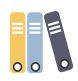 一、国际贸易惯例在国际贸易中的作用1. 国际货物贸易中的合同■ 合同的形式有哪些？国际贸易业务一定要签订书面合同吗？■ 书面合同的形式有哪些？ 国际货物买卖合同适用的规则■ 国际贸易合同适用什么法律？各国法律有何差异？■ 相关的国际惯例及其适用国际贸易惯例如何约束买卖合同？买卖合同与国际贸易惯例发生矛盾时合同是否有效？以哪个为准？二、最新版INCOTERMS ® 2020的修订及11个贸易术语的内涵特征1. INCOTERMS ® 2020的主要修订变化■ DPU替代DAT■ FCA项下增加卖方提交B/L的相关规定■ 更新CIF和CIP项下投保险别标准的规定■ 每个贸易术语项下更新买卖双方义务若干条款中关于安全要求的规定■ INCOTERMS ® 2020结构及内容顺序上的改变INCOTERMS ® 2020的11个贸易术语的特征及每个贸易术语项下买卖双方需承担的10大责任■ 谁负责进出口的清关手续及安排运输及保险合同？■ 双方如何分摊相关的费用？风险何时转移至买方？■ 若买方迟迟不发出运输路线及日期的通知，甚至拒绝提取已完成的货物，卖方应如何面对？CIF\CIP\CFR\CPT项下运输与保险选择及案例分析■ 如何安排国际货物运输以及计算运费■ 运输相关的案例分析■ 卖方完成装运是否完成交货？■ 滞期费或空舱费谁来承担？买卖合同中是否需要约定装卸率？■ 如何选择合适的国际货运险险别及计算保险费■ 保险条款相关的案例分析■ CIF和CIP合同中购买平安险平安吗？■ 如何有效选择保险险别？中国C.I.C.与英国I.C.C.险别差异？EXW\FCA\DAP\DAT\DDP典型案例分析■ EXW合同中卖方需要装货吗？卖方需要承担检验费吗？卖方需要负责出口清关吗？■ 出口企业采用“FCA工厂“价成交与使用EXW价格有何区别？■ 海宁的出口企业为何更偏好使用“FCA海宁“价？相比“FOB上海”优势何在？■ DAP\DAT\DDP有何区别？三、INCOTERMS ® 2020的有效使用及风险防控■ INCOTERMS ®2020是否自动适用？■ 在贸易实践中，选用贸易术语要综合考虑哪些因素？■ FOB/CFR/CIF用于空运、集装箱运输妥当吗？■ CFR/CIF/CPT/CIP合同中，需要约定交货地点吗？■ INCOTERMS ® 2020可以解决THC的问题吗? ■ 为何贸易术语后面指定的地点或港口越精确越奏效 ？四、新形势下外贸风险防范与离岸贸易中贸易术语的选用■ 新形势下外贸企业的风险防范与战略布局■ 离岸贸易三线分离业务特征及贸易方式的选择与外贸企业市场定位■ 自贸区的离岸贸易主要业务运作模式销售管理中心业务运作模式分拨采购中心业务运作模式保税区一日游业务运作模式■ 离岸贸易实例分析与贸易术语的选用PART 2   国际结算方式选择与信用证审核及单据制作应用一、国际贸易货款结算方式的选择1. 货款支付条款的风险源（付款时间、结算方式）■ 汇付：T/T、D/D、M/T ；托收：D/P、D/A；信用证L/C买方市场背景下贸易融资及新型国际结算方式的使用■ 银行保函\备用信用证\保理\福费庭二、信用证实例讨论■ 信用证都包括哪些条款？ ■ 信用证审核要点：开证行资信，开证行付款责任，信用证是否生效、 有无保留、限制性条款（软条款），信用证的种类，开证申请人和受益人的名称地址，有关合同标的的规定，到期日、装运期、交单期、到期地点的规定，转运、分批装运等运输条款，保险险别、保险金额等保险条款，对各种单据的要求，特殊条款等。三、信用证相关国际惯例UCP600、ISBP主要条款解析及制单实例1. UCP600与ISBP对于出口单据的要求2. 当前形势下开证行的拒付及拒付后单据的处理办法■ 企业如何处理开证行的无理拒付并取回信用证款项及延付利息？■ 如何保障申请人的利益（进口货存在重大质量问题, 单据无不符点）? ■ 转让信用证业务中，若第二受益人的单据完全符合转让信用证但却违反主信用证, 开证行会否承担付款责任? 如何正确处理第二受益人的单据若第一受益人拒绝换单? ■ 卖方虽持有全套正本提单，但货物为何被买方在未付款前提走？经典信用证制单案例分析■ 国际贸易结算主要单据：汇票、发票、提单、保险单■ 信用证业务项下审证、制单和审单实例操作演示PART 3   国际货物买卖合同风险控制及与通关业务操作一、国际货物买卖合同风险控制及案例分析■ 有关合同标的的争议案■ 保险条款不明确导致纠纷案■ 因检验标准不同导致巨额损失案■ 有关不可抗力的争议案■ 有关仲裁的争议案二、国际贸易合同履行风险防范与海关事务管理■ 国际贸易合同履行的主要环节风险防范■ 国际贸易通关流程及相关要求讲师介绍沈克华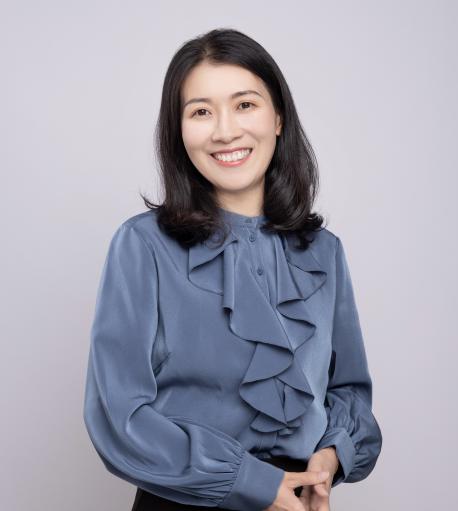 沈克华，博士，上海对外经贸大学副教授，首批国家级线上一流课程“国际贸易实务”负责人，教育部建设贸易强国背景下《国际贸易实务》金课建设研究项目负责人，上海高校示范性全英语课程负责人，上海市教育系统巾帼建功标兵。长期注对国际贸易方式、离岸贸易与贸易中心城市、国际贸易规则INCOTERMS2020、UCP600、URC522以及国际贸易相关法律、公约的研究。长期为外贸企业提供商务咨询和业务培训。授课模式以案例分析见长，培训效果深受学员和培训机构单位的好评！主要培训经历：■ 国际贸易报价与INCOTERMS 2020  ：上海兰生集团（现上海东浩兰生集团），上海电气集团■ L/C 业务与 UCP600 ：上海振华重工集团■ 信用证业务中的单据制作和审核 ：浙江土畜集团■ 国际货物运输与保险 ：中国出口信用保险上海分公司■ 国际货物买卖合同风险防控与国际公约CISSG ：上海氯碱化工集团，长兴商务局■ 离岸贸易与中国（上海）自由贸易区 ：宝钢集团，中海电信集团，深圳九龙海关